О повышении квалификации руководителей  и специалистов государственных и муниципальных   музеев                                                                    Уважаемые коллеги!Алтайский государственный Дом народного творчества совместно  с Алтайским государственным краеведческим музеем приглашает принять участие в курсах повышения квалификации руководителей и специалистов  государственных и муниципальных  музеев по дополнительной профессиональной образовательной программе «Музейное дело и охрана памятников». Курсы пройдут с  6 по11 апреля   2020 г.Регистрация участников курсов  6 апреля   2020 г.  с  9.00 до 12.00. по адресу: г. Барнаул, ул. Ползунова, 41 (Алтайский государственный Дом народного творчества Начало занятий 6 апреля  в 12.00  По итогам обучения слушателям выдается Удостоверение государственного образца о повышении квалификации в количестве 72 часов.Для участия в курсах необходимо до 30 марта  2020 года прислать Заявку (форма заявки прилагается) по e-mail: cntd_opk@mail.ru   или сообщить по тел.   (8 385 2) 63-48-07 Печёркина Любовь Ивановна Аккредитационный взнос за участие в курсах составляет 1500 руб. Оплата возможна наличными при регистрации или перечислением (перечисление производится до начала обучения).  По прибытии на курсы слушателю курсов необходимо иметь:Копию документа об образовании (диплом о среднем профессиональном или высшем образовании);Свидетельство о заключении брака (если менялась фамилия);Заполненный и подписанный договор об оказании платных образовательных услуг (составленный договор мы вам высылаем в формате Word) слушатель привозит с собой, 2-й экземпляр договора слушатель получает при регистрации.	За слушателями сохраняется средняя месячная заработная плата. 	Командировочные расходы и проживание в гостинице осуществляется за счет направляющей стороны.Заявка участника курсов повышения квалификацииЗаполненную заявку необходимо направить по e-mail: cntd_opk@mail.ruТ. 893852) 63-48-07   ( Печеркина Любовь Ивановна)МИНИСТЕРСТВО КУЛЬТУРЫАЛТАЙСКОГО КРАЯКРАЕВОЕ  АВТОНОМНОЕ УЧРЕЖДЕНИЕ «АЛТАЙСКИЙ ГОСУДАРСТВЕННЫЙ ДОМ НАРОДНОГО ТВОРЧЕСТВА» (КАУ АГДНТ)ул. Ползунова, 41, г. Барнаул,  656043,тел./факс (3852)  62 83 31,e-mail: cntd@mail.ruМИНИСТЕРСТВО КУЛЬТУРЫАЛТАЙСКОГО КРАЯКРАЕВОЕ  АВТОНОМНОЕ УЧРЕЖДЕНИЕ «АЛТАЙСКИЙ ГОСУДАРСТВЕННЫЙ ДОМ НАРОДНОГО ТВОРЧЕСТВА» (КАУ АГДНТ)ул. Ползунова, 41, г. Барнаул,  656043,тел./факс (3852)  62 83 31,e-mail: cntd@mail.ruМИНИСТЕРСТВО КУЛЬТУРЫАЛТАЙСКОГО КРАЯКРАЕВОЕ  АВТОНОМНОЕ УЧРЕЖДЕНИЕ «АЛТАЙСКИЙ ГОСУДАРСТВЕННЫЙ ДОМ НАРОДНОГО ТВОРЧЕСТВА» (КАУ АГДНТ)ул. Ползунова, 41, г. Барнаул,  656043,тел./факс (3852)  62 83 31,e-mail: cntd@mail.ruРуководителям муниципальных органов культуры районов и городов Алтайского края03.  03    2020 г.№11Руководителям муниципальных органов культуры районов и городов Алтайского краяДиректор  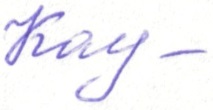 Е.В. Карпова                                              Сведения  об участнике                                              Сведения  об участнике1.Ф.И.   Ф.И.О. участника, паспортные  данные,Ппппп(полностью)Мест место регистрации, моб. телефонпппп2.Место работы, должность3.Вид оплаты (наличными или перечислением)Если перечислением, то указать реквизиты учреждения 